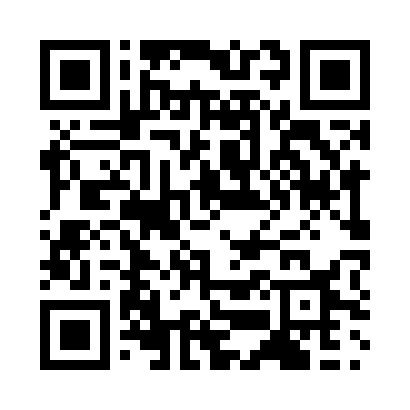 Prayer times for Hutubi County, ChinaWed 1 May 2024 - Fri 31 May 2024High Latitude Method: Angle Based RulePrayer Calculation Method: Muslim World LeagueAsar Calculation Method: ShafiPrayer times provided by https://www.salahtimes.comDateDayFajrSunriseDhuhrAsrMaghribIsha1Wed5:097:032:106:059:1611:042Thu5:077:022:096:059:1711:053Fri5:057:012:096:069:1911:074Sat5:026:592:096:069:2011:095Sun5:006:582:096:069:2111:116Mon4:586:572:096:079:2211:137Tue4:566:552:096:079:2311:158Wed4:546:542:096:089:2511:169Thu4:526:532:096:089:2611:1810Fri4:506:512:096:089:2711:2011Sat4:486:502:096:099:2811:2212Sun4:466:492:096:099:2911:2413Mon4:446:482:096:099:3011:2614Tue4:426:472:096:109:3111:2715Wed4:416:462:096:109:3311:2916Thu4:396:452:096:119:3411:3117Fri4:376:442:096:119:3511:3318Sat4:356:432:096:119:3611:3519Sun4:336:422:096:129:3711:3620Mon4:316:412:096:129:3811:3821Tue4:306:402:096:129:3911:4022Wed4:286:392:096:139:4011:4223Thu4:266:382:096:139:4111:4324Fri4:256:372:096:139:4211:4525Sat4:236:362:096:149:4311:4726Sun4:226:362:106:149:4411:4827Mon4:206:352:106:159:4511:5028Tue4:196:342:106:159:4611:5129Wed4:176:342:106:159:4711:5330Thu4:166:332:106:169:4711:5431Fri4:156:322:106:169:4811:56